《织里镇志》出版服务项目（二次招标）财政审批编号： 临（2021）1678号招标文件项目编号：            大地采字2021-207                项目名称：      《织里镇志》出版服务项目（二次招标）                    采购单位 ：    湖州市吴兴区织里镇人民政府      （盖章）     代理机构：       大地工程咨询有限公司     （盖章）    日期： 2021 年  2 月目   录第一章  供应商须知	8前 附 表	8一、总  则	11二、招标文件的说明	12三、响应文件的上传、提交	17四、招标规则、程序	17五、授予合同	21第二章  招标项目服务范围及要求	22第三章  合同主要条款	27第四章  响应文件格式	32第五章  招标办法及评分标准	52          《织里镇志》出版服务项目（二次招标）             招标公告根据《中华人民共和国政府采购法》、《政府采购公开招标采购方式暂行办法》等相关规定，经湖州市吴兴区财政局政府采购监管科（财政审批编号： 临（2021）1678号）批准，大地工程咨询有限公司受湖州市吴兴区织里镇人民政府的委托，就《织里镇志》出版服务项目（二次招标）进行公开招标，欢迎国内合格的供应商前来参加招标。招标项目编号：大地采字2021-207二、采购组织类型：分散采购委托代理三、招标项目概况：四、招标供应商资格要求：1、符合《政府采购法》第二十二条规定，具有独立法人资格，且未被“信用中国”（www.creditchina.gov.cn）、中国政府采购网（www.ccgp.gov.cn）列入失信被执行人、重大税收违法案件当事人名单、政府采购严重违法失信行为记录名单。▲供应商的特定条件：1、本项目不接受联合体招标。五、报名及获取招标文件时间：1、报名及获取招标文件时间：2021年3月31日至2021年4月9日上午9:00时（潜在供应商报名及获取招标文件前应当在政采云电子交易平台上注册账号并登录，截止时间后不再接受潜在供应商报名及获取招标文件)2、本项目不接受供应商现场报名，供应商须登录浙江政府采购网（http://zfcg.czt.zj.gov.cn/）进入政采云系统“项目采购”模块“获取采购文件”菜单，进行网上获取招标文件（“政采云”注册账号、密码登录系统后获取招标文件）。3、免费注册网址：浙江政府采购网（供应商注册页面）：https://middle.zcygov.cn/settle-front/#/registry“政采云”，咨询电话：400-881-7190。已经注册成功的供应商无需重复注册。4、招标公告附件内的招标文件（或采购需求）仅供阅览使用，供应商只有在“政府采购云平台”完成投标报名并下载了招标文件后才视作依法获取招标文件。未按规定在“政府采购云平台”完成投标报名并获取招标文件的供应商，对招标文件提起的质疑、投诉将不予受理。六、招标响应文件的递交及相关事宜：1．招标响应文件递交的截止时间（招标响应截止时间，下同）：2021年4月9日上午9:00时 2．招标响应文件递交方式：（1）供应商应当在2021年4月9日上午9:00时（北京时间），将生成的“电子加密响应文件”上传递交至“政采云平台”。招标响应截止时间以后上传递交的招标响应文件将被“政采云平台”拒收。（2）2.2备份投标文件(1)根据《浙江省政府采购项目电子交易管理暂行办法》第二十条规定，本次竞标允许供应商递交备份响应文件，仅提交备份响应文件的，竞标无效。本项目不强制要求供应商提交备份响应文件，但由于未提交备份响应文件而造成项目开评标活动无法进行下去的，竞标无效的，相关风险由供应商自行承担。(2)备份响应文件：以介质存储的数据电文形式的备份响应文件（bfbs格式），按政采云平台项目采购-电子交易操作指南中上传的电子响应文件格式，以U盘形式存储提供。数量为1份。U盘盘面上粘贴标签，标注单位名称，装入一个外包封袋中进行邮寄。邮寄时，总的外包封袋上可不注明竞标单位名称，但应注明竞标单位的联系人、联系电话及竞标项目名称。在2021年4月8日17:00前（以收件人实际签收时间为准）递交至以下地址：大地工程咨询有限公司【湖州市蜀山路199号4号楼2楼】，联系电话：0572-2068197，联系人：曹女士，由代理机构人员统一负责接收响应文件，做好接收记录，与竞标资料一并归档。自公告之日起至招标截止时间，供应商需留足备份响应文件邮寄时间,确保备份响应文件于招标截止时间前送达，因自身贻误行为导致竞标失败的，责任自负。备份响应文件逾期送达指定地点的，备份响应文件将被拒收。3、通过“政采云平台”上传递交的“电子加密响应文件”无法按时解密，供应商递交了备份响应文件的，以备份响应文件为依据，否则视为响应文件撤回。通过“政采云平台”上传递交的“电子加密响应文件”已按时解密的，“备份响应文件”自动失效。4、为确保网上操作合法、有效和安全，供应商应当在招标截止时间前完成在“政府采购云平台”的身份认证，确保在电子投标过程中能够对相关数据电文进行加密和使用电子签章。使用“政采云电子交易客户端”需要提前申领CA数字证书（完成CA数字证书办理预计一周左右，建议各竞标人自行把握时间），申领流程请自行前往“浙江政府采购网-下载专区-电子交易客户端-CA驱动和申领流程”进行查阅，并登陆“浙江政府采购网”（http://zfcg.czt.zj.gov.cn/），进入“下载专区”下载“电子交易客户端”，制作响应文件。5、供应商通过政采云平台电子投标工具制作响应文件，电子投标工具请供应商自行前往浙江省政府采购网下载并安装，供应商电子交易操作指南详见网址：https://help.zcygov.cn/web/site_2/2018/12-28/2573.html）七、招标时间：2021 年4月9日上午9:00时八、招标地点：湖州市吴兴区公共资源交易中心（湖州市吴兴区区府路1188号总部自由港E幢4楼）401开标室】。政府采购云平台在线响应，供应商逾期完成投标文件上传的将被拒收。供应商可以派授权代表出席开标会议（授权代表必须携带身份证、法人授权委托书或法人身份证明文书等有效证明文件以及最近一个月个人社保缴纳证明文件）。九、其他事项1、本项目公告期限为5个工作日，供应商认为采购文件使自己的权益受到损害的，可以自获取采购文件之日起7个工作日内，以书面形式向采购人和采购代理机构提出质疑（未按规定在“政府采购云平台”完成投标报名并获取采购文件的供应商对采购文件提起的质疑将不予受理）。质疑供应商对采购人、采购代理机构的答复不满意或者采购人、采购代理机构未在规定的时间内作出答复的，可以在答复期满后15个工作日内向同级政府采购监督管理部门投诉。质疑函范本、投诉书范本请到浙江政府采购网下载专区下载。2、本项目为电子招投标项目，实行网上招投标，应按照本招标文件及政采云平台的要求编制、加密并要求供应商通过政采云系统在线投标响应，投标截止时间前须完成电子招标响应文件的上传，同时供应商须随身携带制作在线招标响应文件时所用的CA锁，供应商在使用系统进行招标响应的过程中遇到涉及平台使用的任何问题，可致电政采云平台技术支持热线咨询，联系方式：400-881-7190。供应商递交数据电子备份响应文件（U盘）的，应在投标截止时间前于开标现场以密封、包装的形式提供。3、本项目开评标会议通过政采云电子交易系统在线完成，请潜在供应商代表自行准备联网的计算机设备、“政府采购云平台”CA数字证书。开评标会议开始后，应全程关注政采云电子交易系统的各类通知：在线询标等，及时澄清、响应等，避免逾期无效等情况的发生。4、本项目公告发布网站：浙江政府采购网：http://zfcg.czt.zj.gov.cn/湖州市吴兴区公共资源交易中心：吴兴区人民政府网http://www.wuxing.gov.cn/首页“吴兴区公共资源交易中心”专栏为有效破解当前中小微企业面临的“融资难、融资贵”困局，充分发挥好政府采购扶持小微企业发展的政策功能，本项目中标供应商可凭中标通知书等材料至“绿贷通平台”网页（https://lvdt.huzldt.com）或“政采贷”平台网页（www.zcygov.cn）申请相关融资产品。具体操作方式可在“绿贷通”或“政采贷”平台网站查询，也可向“绿贷通”或“政采贷”平台电话咨询（“绿贷通”联系电话：0572-2392590、“政采贷”联系电话：0572-2151055、18698580797）。本项目是否专门面向中小企业采购：是。属所行业：制造业或农、林、牧、渔业或科学研究、技术服务和地质勘察业或文化、体育和娱乐业。十、告知事项： 1、投标单位必须指派无疫情接触史、身体健康且符合防控要求的人员参与开评标现场活动，请严格把关。每个投标单位一般只能指派1人参加现场开评标活动；2、参加投标的人员，请自觉做好个人防护工作，必须全程佩戴口罩（自备），听从交易中心工作人员引导，必须提供“一证一码”，即：身份证、“湖州健康码”（个人支付宝或浙里办APP中申领），主动配合做好体温测量等各项疫情防控措施。3、防控期间，参加投标的人员从吴兴区政务服务中心（公共资源交易中心）一楼北大门出入（测量体温、出示“湖州健康码”、登记身份证等信息），通过楼梯到达相应楼层（具体见指示牌或询问引导员）；4、“湖州健康码”显示为绿色可进入交易中心，“湖州健康码”显示为黄色、红色或者现场测量体温高于37.2℃且不符合防控管理要求的人员，一律谢绝进入交易中心参加开评标活动；5、请各潜在投标单位充分考虑因路程、卡口防疫检查等因素（注：不得违反国家、浙江省、湖州市、吴兴区等相关规定）。特殊时期，为避免各因素带来不便导致时间效率问题，请各潜在投标人提前30分钟到场，确保投标有效。6、所有进入吴兴区公共资源交易中心的相关人员应自觉遵守国家以及省、市、区有关疫情防控的其他规定。十一、业务咨询：1、采购人名称：湖州市吴兴区织里镇人民政府          联系人：潘先生              联系电话：0572-3218317采购代理机构名称：大地工程咨询有限公司  联系人：朱小惠              联系电话：0572-2068197   地址：湖州市吴兴区蜀山路199号4号楼2楼     质疑函接收人：曹女士        联系电话：0572-20681973、同级政府采购监督管理部门名称：湖州市吴兴区财政局政府采购监管科        联系电话：0572-2289702                                    湖州市吴兴区织里镇人民政府大地工程咨询有限公司2021年3月31日              第一章  供应商须知前 附 表一、总  则1．概况1.1招标采购项目名称：《织里镇志》出版服务项目（二次招标）；1.2采购人： 湖州市吴兴区织里镇人民政府 ；1.3监管部门: 湖州市吴兴区财政局政府采购监管科；1.4项目资金来源：已得到政府有关部门的批准，其资金来源已落实；1.5采购方式:公开招标；1.6采购项目服务地点：由采购人指定；1.7采购代理机构：大地工程咨询有限公司；1.8采购人及采购代理机构统称“招标采购单位”。1.9本招标文件适用于本项目的招标、成交、验收、合同履约、付款等（如法律、法规或省级以上规范性文件另有规定的，从其规定）。2．供应商的资格条件符合《政府采购法》第二十二条规定，具有独立法人资格，且未被“信用中国”（www.creditchina.gov.cn）、中国政府采购网（www.ccgp.gov.cn）列入失信被执行人、重大税收违法案件当事人名单、政府采购严重违法失信行为记录名单。▲供应商的特定条件：1、本项目不接受联合体招标。3．招标费用3.1无论招标采购结果如何，竞标人均应自行承担所有与参加本次投标采购有关的全部费用。不论竞标结果如何，采购代理机构对上述费用不负任何责任。3.2本项目招标代理服务费按吴财采监〔2016〕210号文件收费标准（计人民币  10000.00元整）收取，由成交供应商在领取成交通知书时一次性支付，由供应商自行考虑计入报价。二、招标文件的说明4．招标文件的组成4.1招标文件为本次招标采购单位发出的公开招标文件；响应文件为参加招标的竞标人提交的投标响应文件。4.2招标文件包括以下内容：4.2.1 第一章 供应商须知 4.2.2 第二章 招标项目服务范围及要求 4.2.3 第三章 合同主要条款 4.2.4 第四章 响应文件格式 4.2.5 第五章 招标办法及评分标准4.3 采购代理机构在招标截止时间前，以书面形式发出的对招标文件的澄清或修改内容，均为招标文件的组成部分，对招标采购单位和竞标人起约束作用。4.4供应商获取招标文件后，应仔细检查招标文件的所有内容，如有残缺等问题，均应在获得招标文件后在 1 个工作日内通过电子邮件、传真等方式以书面形式向采购代理机构书面提出，否则由此引起的损失由供应商自己承担。供应商同时应认真审阅竞争 性招标文件中所有的事项、格式、条款和规范要求（包括补充内容）等所有内容，若供应商的响应文件没有按招标文件要求提交全部资料，或响应文件没有对招标文件做出实质性响应，其风险由供应商自行承担，并根据有关条款规定，该响应文件有可能被拒绝。5.招标文件的答疑供应商对招标文件有异议的，应当在2021年4月6日下午 17：00 前以书面方式通过电子邮件形式向采购代理机构一次性提出，招标采购单位将在规定的时间内统一进行澄清和修改，并书面（含传真）通知所有依法获取招标文件的供应商。供应商未按规定要求提出的，则视同认可招标文件，但法律法规及规范性文件有明确规定的除外。招标文件的澄清、修改 在招标截止时间前，采购人无论出于自己的考虑，还是出于对供应商提问的澄清， 均可对招标文件用补充文件的方式进行修改。 答疑内容是招标文件的组成部分，并将在网上发布补充（答疑、澄清、更正）文件，潜在供应商应自行关注网站公告，采购人不再一一通知，供应商因自身贻误行为导致投标失效的，责任自负。 招标文件的澄清、答复、修改或补充都应该通过本采购代理机构以法定形式发布，采购人非通过本机构，不得擅自澄清、答复、修改或补充招标文件。供应商应当按照招标文件的要求编制响应文件。响应文件应对招标文件提出的要求和 条件作出实质性响应（如对工期、售后服务、合同主要条款及其它要求等内容作出 满足或者优于招标文件要求和条件的承诺）。响应文件的编制要求8.1响应文件分为“电子加密响应文件”，供应商如需提供“备份响应文件”，具体内容如下：8.1.1电子响应文件：按政采云平台项目采购-电子交易操作指南及本招标文件要求制作、加密并递交，供应商电子交易操作指南详见网址：https://help.zcygov.cn/web/site_2/2018/12-28/2573.html）。8.1.2供应商如需提供数据电子备份响应文件（U盘）：以U盘形式提供的数据电子备份响应文件格式及内容须与政采云平台项目采购-电子交易操作指南中制作、加密并递交的电子响应文件格式及内容一致。“备份响应文件”：“备份响应文件”是指与“电子加密响应文件”同时生成的数据电文形式的电子文件，其他方式编制的备份响应文件无效。供应商应将数据电子备份响应文件（U盘）形式单独密封、包装应并在包装上标注投标项目名称、供应商名称并加盖公章。因不按规定密封、包装的数据电子备份投标文件（U盘）而产生的对投标供应商的不利后果由供应商自行承担。8.2响应文件的效力 :响应文件的启用：按先后顺位分别为电子响应文件，供应商递交数据电子备份响应文件（U盘）的。整个开标过程中若因供应商问题造成电子响应文件无法正常解密的，均认定为未提交电子响应文件，作无效标处理。若因网络或者其他非供应商问题造成电子响应文件无法正常解密的，启用数据电子备份响应文件（U盘），因供应商自身原因造成数据电子备份响应文件（U盘）无法打开的，作无效标处理。若正常解密成功，则数据电子备份响应文件（U盘）不予开启。在下一顺位的响应文件启用时，前一顺位的响应文件自动失效。9.响应文件（包括电子响应文件，供应商递交数据电子备份响应文件（U盘）的）由《资格文件》、《技术、商务、资信及其他文件》和《报价文件》组成，其中电子响应文件中所须加盖公章部分均采用CA签章。9.1资格文件：（1）有效的营业执照、税务登记证、组织机构代码证或“三证合一”的营业执照或“五证合一”的营业执照或事业单位法人身份证明书；（资格审查条款） （2）法定代表人有效身份证明书及身份证或法定代表人授权书及授权人身份证；（资格审查条款）（3）授权代理人最近一个月个人社保缴纳证明文件；（资格审查条款）（4）提供自招标公告发布之后任意时间的“信用中国”（www.creditchina.gov.cn ）、中国政府采购（www.ccgp.gov.cn ）供应商信用查询网页截图（两者缺一不可）；（资格审查条款）（5）信用承诺书。（资格审查条款）（6）中小企业声明函（格式见第六章）；（7）残疾人福利性单位声明函（若有，格式见第六章）； （8）监狱企业声明函、属于监狱企业的证明文件（若有，格式见第六章）；关于中型、小型、微型企业的认定：①供应商按照《关于印发中小企业划型标准规定的通知》（工信部联企业【2011】300号）的所属行业规定为中型、小型、微型企业【按《关于印发中小企业划型标准规定的通知》规定提供《中小企业声明函》，不提供不予认可】。②监狱企业参加投标【提供《监狱企业声明函》及其相关的证明材料，不提供不予认可】，视为小型、微型企业，享受小微企业政策扶持，监狱企业属于小型、微型企业的，不重复享受政策。③残疾人福利性单位参加投标【提供《残疾人福利性单位声明函》及其相关的证明材料，不提供不予认可】，视为小型、微型企业，享受小微企业政策扶持，残疾人福利性单位属于小型、微型企业的，不重复享受政策。9.2技术文件：供应商根据评分办法及标准结合自身情况进行编制。9.3商务、资信及其他文件：（1）投标声明书（格式详见附件）；（2）竞标单位情况表（格式详见附件）；（3）同类业绩（如有，格式详见附件）；（4）企业综合实力（如有）；（5）售后服务承诺；（6）商务条款偏离表（格式详见附件）；（7）供应商认为需要提供的文件和资料。9.4报价文件：（1）竞标函；（2）投标报价一览表；（3）投标报价明细表；（4）招标代理服务费承诺函；（5）竞标人针对报价需要说明的其他文件和说明。▲注：（1）上述内容本采购文件中有提供格式的，供应商须参照格式进行编制（格式中要求提供相关证明材料的还需后附相关证明材料），并按格式要求在指定位置根据要求进行签章，否则视为未提供；（2）采购文件未提供格式的，请各供应商自行拟定格式，并加盖单位公章并由法定代表人或其授权代表签署（签字或盖章），否则视为未提供；（3）可以提供复制件的相关证明材料必须加盖供应商公章，否则视为未提供（例如：各类资格资质证书、业绩材料等）；▲1、投标响应文件以及竞标方与采购方就有关招标事宜的所有来往函电，均应以中文汉语书写。除签名、盖章、专用名称等特殊情形外，以中文汉语以外的文字表述的投标响应文件视同未提供。▲2、竞标计量单位，公开招标文件已有明确规定的，使用公开招标文件规定的计量单位；公开招标文件没有规定的，应采用中华人民共和国法定计量单位（货币单位：人民币元），否则视同未响应。10.投标报价说明10.1本项目采购预算：投标报价不得超过采购预算，否则作无效标处理；10.2 招标采购单位不接受任何选择性的方案；10.3 投标报价指完成项目的各种费用及必要的保险费用和各项税金等所有费用的总和，应为履行合同的最终价格，其市场风险由供应商承担；10.4 供应商要按招标项目内容、数量及服务要求，就采购事项按格式要求规范填写，并由法定代表人或授权代理人签署，未经招标采购单位书面同意，不得随意更改项目名称、计量单位、工程数量、暂定价、暂估价、暂列金额，否则有可能被视为无效标；10.5 供应商如需用外汇购入的采购货物，须折合人民币计入总报价中（含税价），但应申明免税价格并注明成交后采购人应办理的有关手续。10.6 响应文件中的所有报价均以人民币（元）为单位；10.7 招标采购单位不接受备选方案。10.8成交公示结束后，成交供应商须提供与蹉商文件确定的采购清单、最终报价金额明细表，并经采购人确认签字后方可签订合同。（与最终报价金额一致的采购清单其各项综合单价金额不得高于报价时提供的采购清单各项综合单价金额。）11.投标有效期11.1自投标开始之日起60天内。有效期短于这个规定期限的响应文件，将被拒绝。11.2在特殊情况下，采购代理机构在原定投标有效期内，可以根据需要以书面形式向竞标人提出延长投标有效期的要求，竞标人须以书面形式予以答复。同意延长投标有效期的竞标人既不能要求也不允许修改其响应文件。12.响应文件份数和签署：12.1.电子投标文件：供应商应根据“政采云供应商项目采购-电子招投标操作指南”及本招标文件规定的格式和顺序编制电子响应文件并进行关联定位，若因响应文件内容不完整、编排混乱导致投标文件被误读、漏读或者查找不到相关内容的，是供应商的责任。凡是参加两个或者以上标项投标的，响应文件必须按标项分别制作。12.2.供应商如需提供数据电子备份响应文件（U盘）：电子响应文件的备份文件以U盘形式存储。数据电子备份响应文件格式及内容须与政采云平台项目采购-电子交易操作指南中制作、加密并递交的电子响应文件格式及内容一致。数据电子备份响应文件（U盘）应包含《资格文件》、《技术、商务、资信及其他文件》和《报价文件》，供应商应将数据电子备份响应文件（U盘）形式单独密封、包装并在包装上标注投标项目名称、供应商名称并加盖公章。因不按规定密封、包装的数据电子备份投标文件（U盘）而产生的对投标供应商的不利后果由供应商自行承担。其中《资格文件》、《技术、商务、资信及其他文件》均不得体现报价部分内容。凡是参加两个或者以上标项投标的，必须按标项分别单独密封、包装、单独提交。12.3.其他：12.3.1投标文件需按招标文件要求的格式填写并签字盖章。12.3.2投标文件不应涂改或行间插字和增删, 如有修改，修改处须加盖供应商的公章或由法定代表人或其授权委托人签字或盖章。投标文件因字迹潦草或表达不清所引起的后果由供应商负责。12.4、投标文件的签章12.4.1 投标文件的签章见《前附表》；12.4.2 投标文件应由供应商法定代表人或其授权代表签字（或盖章），并加盖供应商公章。12.4.3 参与在线投标时如遇平台技术问题详询400-881-7190。12.5、投标文件的份数：见《前附表》。三、响应文件的上传、提交13、“响应文件”的上传、递交：见《前附表》。14、“电子加密响应文件”解密和异常情况处理：“电子加密响应文件”解密：见《前附表》。15、响应文件的补充、修改或撤回15.1 供应商应当在招标截止时间前完成响应文件的上传、递交，并可以补充、修改或者撤回响应文件。补充或者修改响应文件的，应当先行撤回原文件，补充、修改后重新上传、递交。招标截止时间前未完成上传、递交的，视为撤回响应文件。招标截止时间后递交的响应文件，“政采云平台”将予以拒收。15.2 招标截止时间后，供应商不得撤回、修改《响应文件》。16、响应文件的备选方案供应商不得递交任何的响应备选（替代）方案，否则其响应文件将作无效标处理。与“电子加密响应文件”同时生成的“备份响应文件”不是投标备选方案。17、响应截止期17.1供应商应按前附表规定的时间、地点将响应文件文件上传按政采云平台项目采购-电子交易操作指南及本招标文件要求制作、加密并递交，超过上传时间的视为放弃投标资格，作无效标处理；通过“政采云平台”上传递交的“电子加密响应文件”无法按时解密，供应商递交了备份响应文件的，以备份响应文件为依据，否则视为投标响应文件撤回。17.2 采购人可以按本须知规定以补充通知的方式，酌情延长递交投标文件的截止日期。在上述情况下，采购人与供应商以前在投标截止期方面的全部权利、责任和义务，将适用于延长至新的投标截止期。四、招标规则、程序18.招标规则18.1采购代理机构将于本须知前附表规定的时间和地点召开招标会，所有供应商均应准时参加招标会。参加招标会的供应商的法定代表人或其授权代理人应出具其有效身份证明、授权委托书，供应商的法定代表人或其授权代理人未参加招标会或迟到的，事后不得对采购相关人员、开标过程和开标结果提出异议；18.2招标会由采购代理机构主持。18.3对竞标人的投标文件出现下列情况之一的，按照无效竞标处理：18.3.1响应文件逾期上传、递交或未按规定的上传、递交的；18.3.2未按照招标文件规定的要求签署、盖章的；18.3.3不具备招标文件中规定的资格条件要求的；18.3.4竞标人提交两份或两份以上内容不同的响应文件，或在一份响应文件中对同一采购项目有两个或两个以上报价的；18.3.5响应文件载明的采购项目完成期限超过招标文件规定的期限，采购人不能接受的；18.3.6响应文件载明的采购项目招标有效期、保修期少于招标文件规定期限的；18.3.7响应文件未响应招标文件规定的付款方式的；18.3.8竞标货物的技术规范、技术标准明显不符合国家强制性要求的；18.3.9竞标货物载明的验收标准和方法等不符合国家规定及招标文件要求的；18.3.10响应文件字迹模糊辨认不清的（评审小组一致认为难以确认）；18.3.11竞标人的法定代表人或其授权代理人未能准时参加开标会议的；18.3.12投标时竞标人的法定代表人或其授权代理人未能当场出具有效身份证明的；18.3.13供应商未能在线参与投标的；18.3.14提供不真实资料的；18.3.15竞标服务的服务指标、参数等存在实质性偏离（评审小组一致认定）的；18.3.16未响应招标文件中“▲”实质性条款；18.3.17最后报价超过采购预算的；18.3.18未改变招标文件招标需求的情况下，报价高于限价的；18.3.19法律、法规、规章及省级以上规范性文件等规定的其他情形。19.评审小组与招标原则评审小组由招标采购单位依法组建，负责招标活动。评审小组遵循公开、公平、公正、科学合理，竞争择优的原则。本项目评审小组由采购人按《浙江省财政厅关于印发浙江省政府采购评审专家管理办法的通知》第四章第十八条规定抽取评审专家。评审专家均须签署承诺书（见附件），承诺无新型冠状病毒肺炎病史，近14天无疫情重点地区旅居史或疫情重点地区人员接触史，确保开评标现场的疫情防控安全。20.招标过程的保密20.1招标会开始后，直至授予成交供应商合同为止，凡属于对响应文件的审查、澄清、评判和比较的有关资料、成交候选供应商的推荐情况及与招标有关的其他任何情况均依法严格保密。20.2在响应文件的评判和比较、成交候选供应商推荐以及授予合同的过程中，竞标人向招标采购单位和评审小组施加影响的任何行为，都将会导致其招标被拒绝。20.3评审小组分别与各竞标人进行商务资信、技术及价格评审。在招标过程中，评审小组成员不得透露其他竞标人的投标信息，严守商业秘密。21.响应文件的澄清、说明和补正评审中需要供应商对响应文件作出澄清、说明或者补正的，评审小组和供应商通过电子交易平台交换数据电文。给予供应商30分钟提交澄清说明或补正的时间，供应商已经明确表示澄清说明或补正完毕的除外。22.招标程序与方法22.1资格性审查评审小组依据法律、法规和招标文件规定，对响应文件中的资格证明等进行审查，以确定竞标人是否具备竞标资格。22.2初步审查评审小组对通过资格性检查的竞标人进行符合性检查。依据招标文件的规定，从响应文件的有效性、完整性和对招标文件的响应程度进行初步审查，以确定是否对招标文件的实质性要求作出响应。22.3评审小组根据招标文件的内容与各竞标人分别进行招标，各竞标人在线答复的同时，须对招标中所涉及的澄清、修改、承诺等补充资料等在合理期限内通过电子邮件、传真等书面形式提交至评审小组，其书面文件必须由竞标人的法定代表人签字（或签章），作为响应文件的补充。如该竞标人成为成交供应商，则该竞标人的响应文件（含所有补充资料）将作为合同的组成部分。22.4响应文件计算错误的修正22.4.1响应文件中投标报价一览表内容与响应文件中招标分项报价表内容不一致的，以投标报价一览表为准；22.4.2响应文件的大写金额和小写金额不一致的，以大写金额为准；22.4.3总价金额与按单价汇总金额不一致的，以单价金额计算结果为准;22.4.4单价金额小数点有明显错位的，应以总价为准，并修改单价；22.4.5对不同文字文本响应文件的解释发生异议的，以中文文本为准。22.5商务资信、技术部分评审结束后，开启报价文件。22.6确定成交供应商本项目由采购人根据评审小组提交的《评审报告》，通过“政府采购云平台”依法确定成交人。22.6.1采购代理机构将在评审结束之日起2个工作日内将评审报告送交采购人。采购人将在收到评审报告之日起5个工作日内在评审报告推荐的成交候选供应商中按顺序确定成交人，并将确认意见以书面形式回复采购代理机构。22.6.2采购人及采购组织机构不对评审结果做任何解释。23. 采购结果公告和成交通知书签发采购代理机构将在成交人确定之日起2个工作日内通过“政府采购云平台”向成交人签发《成交通知书》，同时在省级以上人民政府财政部门指定的媒体（浙江政府采购网）上公告采购结果，采购文件随成交结果同时公告。成交通知书发出后，成交人无正当理由不得放弃中标。24.废标在评审中，出现下列情形之一的，应予废标：24.1符合专业条件的供应商或者对招标文件作实质响应的供应商不足三家的（特殊情况经审批同意的除外）；24.2出现影响采购公正的违法、违规行为的；24.3因重大变故，采购任务取消的;24.4竞标人的报价均超采购预算的，采购人不能支付的;24.5法律、法规、规章等规定的其他情形除外。废标后，招标采购单位将废标理由通知所有竞标人。本招标规则及程序只适用于本项目招标文件。五、授予合同25.授予合同的依据25.1招标采购单位签发的成交通知书；25.2招标文件、招标文件的修改及补充通知（函）；25.3响应文件和投标时竞标人作出的书面澄清、说明、纠正、承诺等；26.合同签订26.1成交供应商与采购人应按成交通知书中规定的时间、地点签订合同，否则应承担相应的法律责任。26.2招标文件、成交供应商的响应文件及招标过程中有关澄清文件和承诺均为合同附件。26.3采购人与成交供应商将根据《中华人民共和国合同法》的规定，依据招标文件和成交供应商的响应文件签订书面合同。26.4采购人如不与成交供应商订立合同，或者采购人、成交供应商订立背离合同实质性内容的协议，由政府有关部门责令改正，同时依法承担相应法律责任；26.5成交供应商如不按规定与采购人订立合同，则招标采购单位将废除授标，给招标采购单位造成的损失超过竞标担保数额的，还应当对超过部分予以赔偿，同时依法承担相应法律责任。26.6成交供应商应当按照合同约定履行义务，完成成交项目各项工作，不得将成交项目违法转让（转包）给他人；26.7如果成交供应商未能遵守本须知第26.5条的规定，则可取消其成交资格。在此情况下，可将合同授予排序在成交供应商之后的第一位成交候选供应商。26.8自合同签订之日起七个工作日内，成交供应商需将合同副本分别送湖州市吴兴区财政局政府采购监管科和采购代理机构备案。27.履约保证金本项目不设履约保证金。         第二章  招标项目服务范围及要求一、采购项目：《织里镇志》出版服务项目（二次招标） 采购预算：人民币75万元整二、基本需求：三、商务条款：▲1、工期：合同签订后60日内完成。▲2、项目实施地点：采购人指定地点。3、各竞标人在报价时请慎重考虑项目成本及风险（含配备人员工资及保险、税费、管理费用等其他一切费用）。4、▲付款方式：采购人自采购合同生效及具备实施条件后15日内支付预付款，也即为合同总价的10%；项目履行完成经采购人确认后一次性付清余款。四、其他要求：1、中标供应商负责编篡的指导，版面和图表设计，字体排版和文字修改；2、版面设计和排版后须经采购人确认，方可实施。3、▲封面设计要求：3.1、精装本；3.2、材质麻布(或亚麻)，细纹(裱于灰板纸上)；3.3、底纹线条(乌丝栏)及鱼尾做仿旧处理，(年代久远退色效果)，淡墨色;3.4、书名集凌蒙初或闵侪及字体（符合采购人要求）。书名黑色，加凹凸，过Uv；3.5、晟舍、织里、轧村、漾西、太湖五个地名用“朱、墨、黛、紫、黄”五色。仿旧，作漫患水淹效果。字体从明板书中集出；3.6、右上竖行小字为织里镇志编篡委员会编；3.7、左下竖行小字为企业全称；3.8、初稿、打样稿完成后，均需送采购人审定。3.9、封面示意图附后：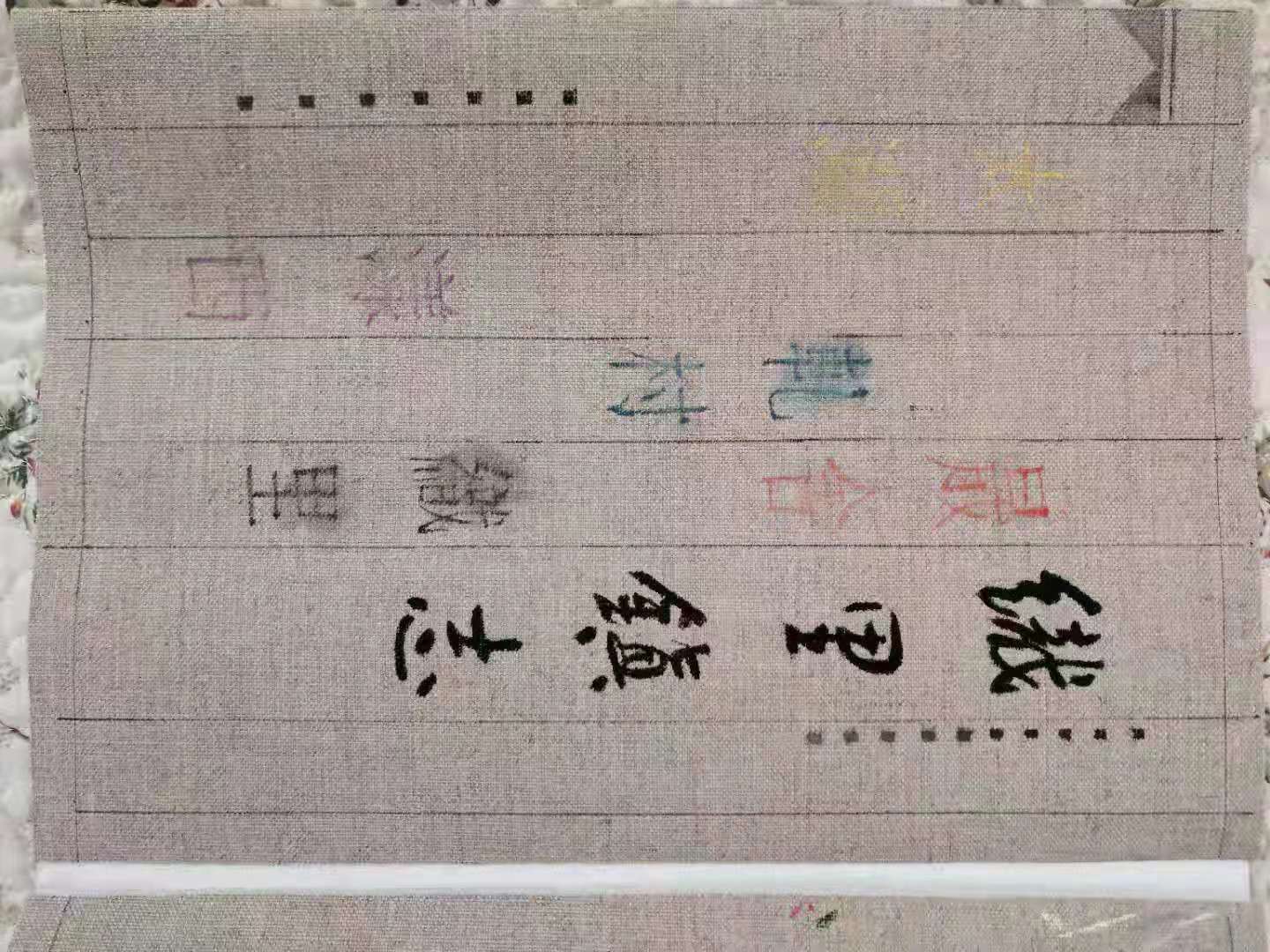 第三章  合同主要条款财政审批编号:             招标文件编号: 大地采字2021-207项目名称：《织里镇志》出版服务项目（二次招标）采购人：                               供应商：                               双方根据《织里镇志》出版服务项目（二次招标）公开招标的结果，签署本合同。1.定义本合同中的下列术语应解释为：1.1“合同”系指供需双方签署的、合同格式中载明的供需双方所达成的协议，包括所有的附件、附录和构成合同的所有文件；1.2“合同价”系指根据合同规定，采购人在供应商完全履行合同义务后应付给的价格；1.3“货物”系指供应商根据合同规定向采购人提供的一切货物、质量保证书和其他技术资料及技术参数；1.4“服务”系指根据合同规定供应商承担与供货有关的辅助服务，如运输、装卸、安装、保险以及其他的服务，例如安装、调试提供技术援助、培训和其他类似的义务；1.5“采购人”系指具体使用货物和接受服务的使用单位；1.6“供应商”系指根据合同规定提供采购项目货物和服务的具有法人资格的公司、企业或实体；1.7“财政审批编号”系指吴兴区财政局审批编号。2.合同项目与内容《织里镇志》出版服务项目（二次招标）合同金额：             元（大写：                      ）3.服务时间与服务地点服务时间：详见招标文件要求；服务地点：由采购单位指定。4.签署合同的要求4.1、供应商必须按照投标文件和询标过程中承诺的条款以及中标通知书中规定的时间、地点与采购人签订合同；4.2、所签订的合同内容不得对招标文件和供应商的投标文件作实质性修改；4.3、采购人不得向供应商提出任何不合理的要求，作为签订合同的条件，不得与供应商私下订立背离合同实质性内容的协议；4.4、自采购合同签订之日起 7个工作日内，将采购合同副本 2份送本项目招标代理机构、同级人民政府财政部门备案。5.技术规范本合同执行国家及本省、市现行项目实施及验收规范及有关条例、实施办法等。提供和交付的服务技术规范应与招标文件规定的技术规范相一致。6.知识产权供应商保证所提供的服务及货物均不存在知识产权纠纷。供应商应保证采购人在使用时不受第三方提出侵犯其专利权、商标权等知识产权的诉讼。7. 工作考核及付款方式采购人自采购合同生效及具备实施条件后15日内支付预付款，也即为合同总价的10%；项目履行完成经采购人确认后一次性付清余款。采购人应自收到供应商开具的发票后15日内将上述相关款项支付到合同约定的供应商账户。采购人在向供应商支付预付款之前，有权要求供应商向采购人提供与预付款金额相对应的担保措施，担保措施可以是银行、保险公司等金融机构出具的预付款保函或其他担保措施。在签订合同时，供应商明确表示无需预付款或者主动要求降低预付款比例的，采购单位可不适用前述规定。8.支付：支付应使用人民币；9.技术服务供应商应负责安排采购人相关人员进行操作、维修的培训。具体时间及培训内容在投标时由供应商提出建议；10.售后服务及承诺10.1供应商应明确承诺售后服务各项内容和措施，提供详细的服务地点、联系人、电话等有关资料；10.2工期：详见招标文件要求。在服务期内，因服务质量所发生的一切费用均由供应商承担；11.履约保证及后续服务11.1本项目无须提供履约保证金。11.2 供应商应按招标文件规定的服务标准向采购人提供服务。11.3 如采购人检查发现供应商提供的服务服务不符合标准要求，供应商应立即进行整改，直到符合要求为止。采购人可根据考核标准中扣除供应商因检查不合格而应该扣罚的款项（扣罚款项在签订合同时明确）。11.4 供应商提供的服务人员不符合本合同约定的数额，供应商应当自接到采购人通知之日起2日内予以补足，采购人有权按照缺岗天数及缺岗人数扣除相应的履约保证金。11.5 由于供应商服务人员原因在服务工作中给采购人的设施、材料造成损失，供应商应负责赔偿。11.6 在使用过程中发生问题，供应商在接到采购人通知后在    小时内到达采购人现场。11.7 在服务质量保证期内，供应商应对出现的服务质量及安全问题负责处理解决并承担一切费用。11.8 在本合同履行完毕后，采购人扣除供应商在履约过程中产生的本合同涉及的相关赔偿金额后，在x日内将剩余履约保证金退还至供应商。12.违约责任12.1 采购人无正当理由拒收接受服务的，采购人向供应商偿付合同款项百分之五作为违约金。12.2 采购人无故逾期验收和办理款项支付手续的,采购人应按逾期付款总额每日万分之五向供应商支付违约金。12.3 供应商不按约定提供服务的，每日向采购人支付千分之六违约金。逾期提供服务超过约定日期10个工作日的，采购人可解除本合同。供应商因逾期提供服务或因其他违约行为导致采购人解除合同的，供应商应向采购人支付合同总值5%的违约金，如造成采购人损失超过违约金的，超出部分由供应商继续承担赔偿责任。12.4如供应商提供的服务或与服务相关的物品存在知识产权纠纷而导致本合同无法继续履行，在采购人发函要求解决相关知识产权问题后x日内仍未解决的，则采购人有权单方终止本合同的履行，并要求供应商承担相应赔偿责任。 13.不可抗力事件处理13.1 在合同有效期内，任何一方因不可抗力事件导致不能履行合同，则合同履行期可延长，其延长期与不可抗力影响期相同。13.2 不可抗力事件发生后，应立即通知对方，并寄送有关权威机构出具的证明。13.3 不可抗力事件延续120天以上，双方应通过友好协商，确定是否继续履行合同。14. 争议解决14.1在执行本合同中所发生的或与本合同有关的一切争端，合同双方应通过友好协商解决，经过协商仍不能解决，双方选择通过下列第（1）种方式解决：（1）将争端提交湖州仲裁委员会仲裁（2）直接向采购人所在地有管辖权的人民法院起诉。14.2仲裁费用或诉讼费用应由败诉方负担。14.3在仲裁或诉讼期间，除进行仲裁或诉讼的部分外，本合同其它部分应继续执行。15.转让或分包15.1本合同范围的服务，应由供应商提供，不得转让他人供应；15.2除非得到采购人的书面同意后，供应商可以将其中部分依法分包给他人供应和实施。采购人有绝对权力阻止分包。虽然采购人之前未有阻止分包，采购人仍有权在任何时候拒绝任何分包人，有权要求任何分包人脱离本货物的供应和服务，并不承担任何赔偿责任。15.3本合同全部或部分的分包不能减轻供应商承担的责任，供应商仍须将分包人的任何行动、错误或疏忽当作是自己完成的并负全责；15.4在任何分包合同中，须注明分包人按分包合同的范围履行，在供应商按本合同的履行终止时（不论任何原因），亦同时一并终止；15.5如有转让和未经采购人同意的分包行为，采购人有权给予终止合同。16.适用法律合同适用法律有《中华人民共和国政府采购法》、《中华人民共和国合同法》、《中华人民共和国产品质量法》和浙江省有关条例等。17.合同生效及其他17.1本合同经双方法人及法定代表人签字盖章生效；17.2本合同一式四份，供应商、采购人各执一份；吴兴区财政局、采购代理机构各一份。采购人：                          供应商： 地址：                            地址： 法定（或授权）代表人：            法定（或授权）代表人：签字日期：   年  月  日          签字日期：   年  月  日第四章  响应文件格式具体内容参照响应文件的组成(未提供格式的格式自拟)一、资格文件/技术、商务、资信及其他文件封面格式 资格文件/技术、商务、资信及其他文件项目名称： 项目编号：供应商名称： 供应商地址：                           年  月  日二、资格、技术、商务、资信目录：具体内容参照响应文件的组成。资格文件格式：1、法定代表人有效身份证明书.          （姓名）是                 （单位全称）的法定代表人，身份证号码为                  。特此证明。竞标人：                  （盖章）                     法定代表人（签名或盖章）日期：    年   月   日————————————————————————————--------有效身份证明复印件粘贴处2、法定代表人授权委托书本授权委托书声明，我      （姓名）系              （竞标人名称）的法定代表人，现授权委托本单位的在职职工         （姓名）为我单位代理人，以本单位的名义参加         （采购机构名称）的               项目的竞标活动。被授权代理人在竞标、开标、评标、合同谈判过程中所签署的一切文件和处理与之有关的一切事务，我均予以承认。被授权人无转委托权，特此委托。授权代理人：                  （签字）   身份证号码：                             职  务：                                 竞标人：                   （盖章）                                    法定代表人：             （签名或盖章）   日期：    年   月   日——————————————————————————————-----------授权代理人有效身份证明复印件粘贴处（后附授权代理人最近一个月个人社保缴纳证明文件）3、信用承诺书                 （供应商）现参加               （采购项目）政府采购活动，郑重承诺如下：1、对所提供的资料合法性、真实性、准确性和有效性负责；2、严格按照国家法律、法规和规章，依法开展相关经济活动，全面履行应尽的责任和义务；3、加强自我约束、自我规范、自我管理，不制假售假、不虚假宣传、不违约毁约、不恶意逃债、不偷税漏税，诚信依法经营；4、自愿接受行政主管部门的依法检查、违背承诺约定将自愿承担违约责任，并接受法律法规和相关部门规章制度的惩戒和约束；5、按照信用信息管理有关要求，本单位（个人）同意将以上承诺在信用湖州网站公示，若违背以上承诺，依据相关规定记入企业（个人）信用档案；性质严重的，承担相应法律后果和责任，并依法依规列入严重失信名单。统一社会信用代码：                       承诺单位/个人：              （盖章/签名）                                   时        间：     年   月   日4、中小企业声明函本公司（联合体）郑重声明，根据《政府采购促进中小企业发展管理办法》（财库﹝2020﹞46 号）的规定，本公司（联合体）参加（单位名称）的（项目名称）采购活动，工程的施工单位全部为符合政策要求的中小企业（或者：服务全部由符合政策要求的中小企业承接）。相关企业（含联合体中的中小企业、签订分包意向协议的中小企业）的具体情况如下：1. （标的名称），属于（采购文件中的所属行业）； 承建（承接）企业为（企业名称），从业人员   人，营业收入为   万元，资产总额为   万元，属于       （中型企业、 小型企业、微型企业）； 2. （标的名称），属于（采购文件中明确的所属行业）； 承建（承接）企业为（企业名称），从业人员   人，营业收入为   万元，资产总额为   万元，属于       （中型企业、 小型企业、微型企业）；  ……以上企业，不属于大企业的分支机构，不存在控股股东为大企业的情形，也不存在与大企业的负责人为同一人的情形。本企业对上述声明内容的真实性负责。如有虚假，将依 法承担相应责任。 企业名称（盖章）： 日 期： 5、监狱企业声明函【非监狱企业的不用提供】本企业郑重声明，根据《关于政府采购支持监狱企业发展有关间想的通知》(财库[2014]68号）的规定，本企业为监狱企业。 根据上述标准，我企业属于监狱企业的理由为: 本企业为参加(项目名称: ) (项目编号: )采购活动提供本企业的产品。 本企业对上述声明的真实性负责。如有虚假，将依法承担相应责任。 供应商名称(盖章) : 日期: 年 月 日 监狱企业参加政府采购活动时，应当提供由省级以上监狱管理局、戒毒管理局(含新疆生产建设兵团)出具的属于监狱企业的证明文件。监狱企业:是指由司法部认定的为罪犯、戒毒人员提供生产项目和劳动对象，且全部产权属于司法部监狱管理局、戒毒管理局、直属煤矿管理局，各省、自治区、直辖市监狱管理局、戒毒管理局，各地(设区的市)监狱、强制隔离戒毒所、戒毒康复所，以及新疆生产建设兵团监狱管理局、戒毒管理局的企业。6、残疾人福利性单位声明函【非残疾人福利性单位不用提供】本单位郑重声明，根据《财政部民政部中国残疾人联合会关于促进残疾人就业政府采购政策的通知》(财库(2017) 141号)的规定。本单位为符合条件的残疾人福利性单位，且本单位参加 (采购人名称)单位的 (项目名称)项目采购活动提供本单位制造的货物(由本单位承担工程/提供服务)，成者提供其他残疾人福利性单位制造的货物(不包括使用非残疾人福利性单位往册商标的货物)。 本单位对上述声明的真实性负责，如有虚假，将依法承但相应责任。 供应商名称(盖章)： 日期： 年 月 日技术文件格式：供应商根据“响应文件组成及评分标准要求”自拟格式商务、资信及其他文件格式：投标声明书致：                    （招标采购单位名称）：我方             （竞标人名称）系中华人民共和国合法企业，经营地址                               。我             （姓名）系               （竞标人名称）的法定代表人，我方愿意参加贵方组织的                    项目的公开招标，为便于贵方公正、择优地确定成交人及其竞标产品和服务，我方就本次公开招标有关事项郑重声明如下：1.我方向贵方提交的所有投标响应文件、资料都是准确的和真实的。2.我方不是采购人的附属机构；在获知本项目采购信息后，与采购人聘请的为此项目提供咨询服务的公司及其附属机构没有任何联系。3.以上事项如有虚假或隐瞒，我方愿意承担一切后果，并不再寻求任何旨在减轻或免除法律责任的辩解。法定代表人签字或盖章：             竞标人公章：                         年    月    日竞标单位情况表注：表格不能满足时可自行增加。法定代表人或其授权代表签字：             竞标人公章：                                     年    月    日竞标人业绩竞标人全称（加盖公章）：                  项目编号：法定代表人或其授权代理人签名或盖章：日期：    年   月  日注：注：此表仅提供了表格形式，投标人应根据需要准备足够数量的表格来填写。商务条款偏离表竞标人全称（加盖公章）：                       招标文件编号：        法定代表人或其授权代理人签名或盖章：                                日期：    年  月  日注：此表仅提供了表格形式，投标人应根据需要准备足够数量的表格来填写。三、报价文件目录：具体内容参照响应文件的组成。报价文件格式：竞 标 函致：                             （招标采购人名称）：根据贵方为                             项目的招标公告（项目编号：             ），签字代表             （全名）经正式授权并代表竞标人                             （竞标人名称）提交报价文件、技术、商务、资信文件正本一份、副本      份。据此函，签字代表宣布同意如下：1.竞标人已详细审查全部“招标文件”，包括修改文件（如有的话）以及全部参考资料和有关附件，已经了解我方对于招标文件、采购过程、采购结果有依法进行询问、质疑、投诉的权利及相关渠道和要求。2.竞标人在竞标之前已经与贵方进行了充分的沟通，完全理解并接受招标文件的各项规定和要求，对招标文件的合理性、合法性不再有异议。3.本竞标有效期自开标日起 60 个日历天。4.如中标，本响应文件至本项目合同履行完毕止均保持有效，本竞标人将按“招标文件”及政府采购法律、法规的规定履行合同责任和义务。5.竞标人同意按照贵方要求提供与竞标有关的一切数据或资料。6.与本竞标有关的一切正式往来信函请寄：地址：                        邮编：            电话：            传真：              竞标人代表姓名：            职务：            竞标人名称(公章):                开户银行：                         银行帐号：                     授权代表签字:                      日期:        年    月    日投标报价一览表竞标人全称（加盖公章）：              招标文件编号：注: 1、投标费用包括项目实施所需的设备、材料、机械、人工费、服务费税费、招标代理服务费及其他一切费用。 2、以上报价应与“投标报价明细表”中的“投标总价”相一致。3、不提供此表格的将视为没有实质性响应招标文件。供应商（公章）：  法定代表人或其授权代理人（签字或盖章）：  日期：   年   月  日投标报价明细表格式自拟供应商（公章）：              法定代表人或其授权代理人签字或盖章：日期：     年  月  日招标代理服务费承诺函大地工程咨询有限公司：根据                          项目招标文件规定，一旦由我公司成交，我公司同意按招标文件规定支付本项目全额招标代理服务费，在我公司收到成交通知书后当日一次性向贵公司缴清。本承诺函自开标之日起至本次采购期满有效。竞标人：                    （盖章）法定代表人或其授权代理人（签字或盖章）日期：    年   月   日其他部分：竞标人认为要说明的其他内容竞标人全称（加盖公章）：              法定代表人或其授权代理人签字或盖章：日期：     年  月  日附件：1、供应商自评分索引表供应商全称（公章）：              法定代表人或其授权代理人签字或盖章：日期：    年  月   日第五章  招标办法及评分标准为公正、公平、科学地选择中标人，根据《中华人民共和国政府采购法》、《政府采购公开招标采购方式暂行办法》等有关法律法规的规定，并结合本项目的实际，制定本办法。一、总则本次竞标采用综合评分法，总分为100分，其中价格分10分、技术资信商务分90分。合格竞标人的评标得分为各项目汇总得分，成交候选资格按评标得分由高到低顺序排列，得分相同的，按竞标报价由低到高顺序排列；得分且竞标报价相同的，按技术得分由高到低顺序排列。排名第一的的竞标人为成交候选人。评分过程中采用四舍五入法，并保留小数2位。二、计算方法：（1）价格分：10分价格分采用低价优先法计算，取所有技术入围竞标人中最终报价最低的投标报价为评标基准价，其他竞标人的价格分按照下列公式计算：价格分=（评标基准价/投标报价）×10%×100最后报价高于或等于最高限价的，作无效标处理。（2）技术分、商务分、资信及其他分90分（3）技术分、商务分、资信及其他分的计算技术、商务、资信及其他分按照评审小组成员的独立评分结果汇总数的算术平均分计算，计算公式为：技术、商务、资信及其他分=评审小组所有成员评分合计数/评审小组人员数附件：评分表格式（技术分、商务分、资信及其他分，共90分）附件：“信用中国”（www.creditchina.gov.cn）、“中国政府采购网”（www.ccgp.gov.cn）网页截图模板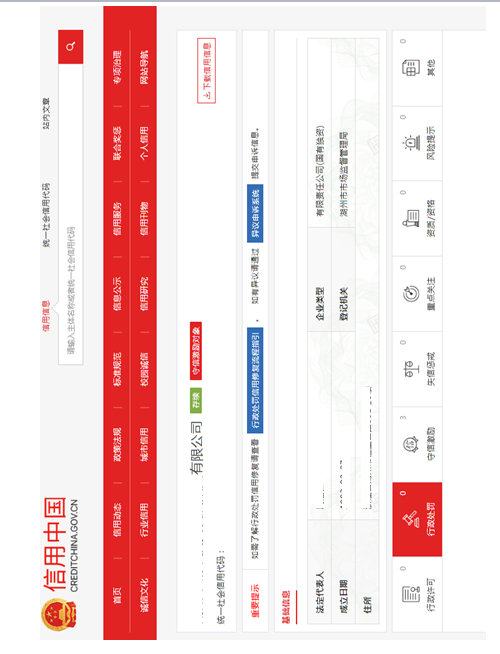 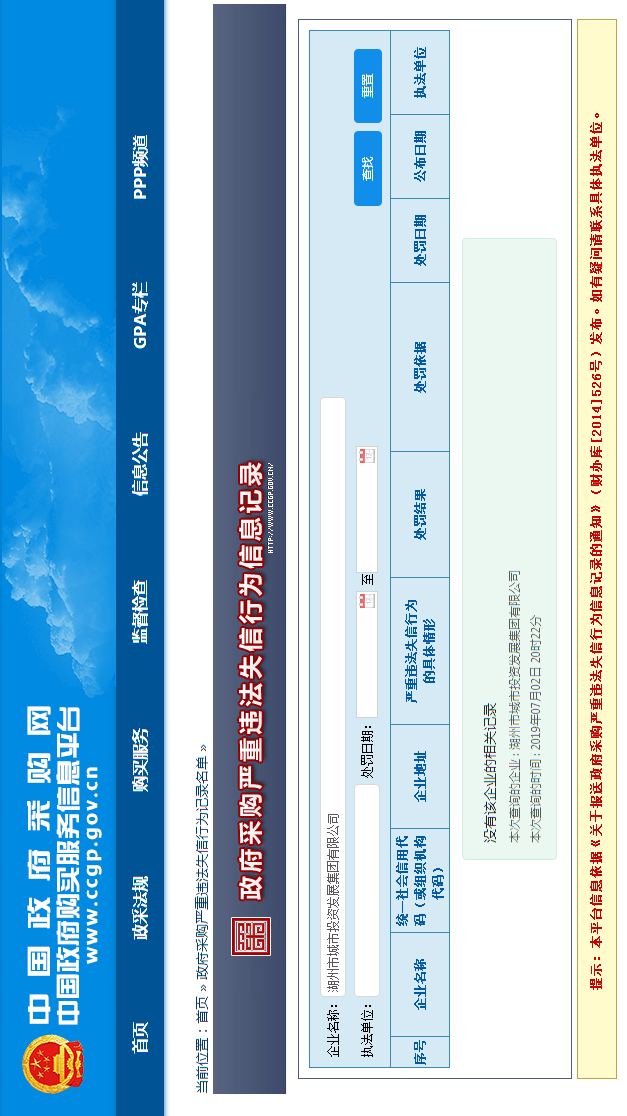 质疑函附件质疑函范本一、质疑供应商基本信息质疑供应商：                                        地址：                          邮编：                                                   联系人：                      联系电话：                              授权代表：                                          联系电话：                                            地址：                         邮编：                                                二、质疑项目基本情况质疑项目的名称：                                      质疑项目的编号：               包号：                 采购人名称：                                         采购文件获取日期：                                           三、质疑事项具体内容质疑事项1：                                         事实依据：                                                                                        法律依据：                                                                                            质疑事项2……四、与质疑事项相关的质疑请求请求：                                               签字(签章)：                   公章：                      日期：    质疑函制作说明：1.供应商提出质疑时，应提交质疑函和必要的证明材料。2.质疑供应商若委托代理人进行质疑的，质疑函应按要求列明“授权代表”的有关内容，并在附件中提交由质疑供应商签署的授权委托书。授权委托书应载明代理人的姓名或者名称、代理事项、具体权限、期限和相关事项。3.质疑供应商若对项目的某一分包进行质疑，质疑函中应列明具体分包号。4.质疑函的质疑事项应具体、明确，并有必要的事实依据和法律依据。5.质疑函的质疑请求应与质疑事项相关。6.质疑供应商为自然人的，质疑函应由本人签字；质疑供应商为法人或者其他组织的，质疑函应由法定代表人、主要负责人，或者其授权代表签字或者盖章，并加盖公章。序号项目名称数量招标内容预算金额 1《织里镇志》出版服务项目（二次招标）1项详见招标文件要求。75万元序号项  目内容与要求1项目名称《织里镇志》出版服务项目（二次招标）2编号招标项目编号：大地采字2021-207财政审批编号： 临（2021）1678号3招标内容详见第二章及（国家统一图书编号及印刷）4招标保证金无5招标报价及费用1、本项目招标应以人民币报价；2、不论招标结果如何，供应商均应自行承担所有与招标有关的全部费用；3、本项目招标代理服务费按吴财采监〔2016〕210号文件收费标准（计人民币10000元整）收取，由成交供应商在领取成交通知书时一次性支付，由供应商自行考虑计入报价。6项目交货及安装地点由采购人指定7工期合同签订后60内完成。8招标答疑时间供应商对招标文件有异议的，应当在2021年4月6 日下午17：00前以书面（含传真）形式向采购代理机构一次性提出，招标采购单位将在规定的时间内统一进行澄清和修改，并书面（含传真）通知所有依法获取招标文件的供应商。供应商未按规定要求提出的，则视同认可招标文件，但法律法规及规范性文件有明确规定的除外。9招标响应截止时间及地点2021年4月9 日上午9:00时湖州市吴兴区公共资源交易中心（湖州市吴兴区区府路1188号总部自由港E幢4楼）401开标室】。10招标时间及地点2021年4月9日上午9:00时湖州市吴兴区公共资源交易中心（湖州市吴兴区区府路1188号总部自由港E幢4楼）401开标室】。11招标响应文件组成(1)响应文件组成：资格文件、技术商务资信文件、报价文件。(2)响应文件编制：供应商应先安装“政采云电子交易客户端”，并按照本公开招标文件和“政采云平台”的要求，通过“政采云电子交易客户端”编制并加密响应文件。(3)响应文件的形式：电子响应文件（包括“电子加密投响应文件”和“备份响应文件”，在投标响应文件编制完成后同时生成）。“电子加密响应文件”是指通过“政采云电子交易客户端”完成投标响应文件编制后生成并加密的数据电文形式的响应文件；“备份响应文件”是指与“电子加密响应文件”同时生成的数据电文形式的电子文件，其他方式编制的备份响应文件无效。(4)响应文件份数：“电子加密响应文件”：在线上传递交一份，“备份响应文件”（供应商如需提供的）。12投标文件的上传、递交1、本项目实行电子招投标。2、供应商应按要求提供电子响应文件：（1）按政采云平台项目采购-电子交易操作指南及本招标文件要求制作、加密并递交，超过上传时间的视为放弃投标资格，作无效标处理；通过“政采云平台”上传递交的“电子加密响应文件”无法按时解密，供应商递交了备份响应文件的，以备份响应文件为依据，否则视为投标响应文件撤回。（2）供应商应当在招标响应截止时间前完成电子响应文件的传输递交，招标响应截止时间前可以补充、修改或者撤回电子响应文件。补充或者修改电子响应文件的，应当先行撤回原文件，补充、修改后重新传输递交。招标响应截止时间前未完成传输的，视为撤回响应文件。招标响应截止时间后递交的响应文件，电子交易平台将拒收。（3）“电子加密响应文件”成功上传递交后，供应商可自行打印响应文件接收回执。13电子加密响应文件的解密和异常情况处理（1）开标后，采购组织机构将向各供应商发出“电子加密响应文件”的解密通知，各供应商代表应当在接到解密通知后30分钟内自行完成“电子加密响应文件”的在线解密。（2）通过“政采云平台”成功上传递交的“电子加密响应文件”无法按时解密的，供应商递交了备份响应文件的，以备份响应文件为依据，否则视为响应文件撤回。通过“政采云平台”上传递交的“电子加密响应文件”已按时解密的，“备份响应文件”自动失效。供应商仅递交备份响应文件的，投标无效。3、为保障解密成功，派授权代表出席的供应商建议携带笔记本电脑及CA数字证书至开标现场完成传输、解密等事宜。（交易中心不提供无线网络，请供应商自行解决上网问题）  14可中止电子交易活动的情形采购过程中出现以下情形，导致电子交易平台无法正常运行，或者无法保证电子交易的公平、公正和安全时，采购组织机构可中止电子交易活动：（1）电子交易平台发生故障而无法登录访问的；（2）电子交易平台应用或数据库出现错误，不能进行正常操作的；（3）电子交易平台发现严重安全漏洞，有潜在泄密危险的；（4）病毒发作导致不能进行正常操作的；（5）其他无法保证电子交易的公平、公正和安全的情况。出现上述情形，不影响采购公平、公正性的，采购组织机构可以待上述情形消除后继续组织电子交易活动，也可以决定某些环节以纸质形式进行；影响或可能影响采购公平、公正性的，应当重新采购。15投标有效期60天（日历天）16履约保证金本项目不设履约保证金17招标办法及评分标准详见招标文件第五章18采购人湖州市吴兴区织里镇人民政府 19采购代理机构大地工程咨询有限公司20招标采购单位采购人与政府采购代理机构的统称21在确定成交供应商后，签订合同前，成交供应商须提供一份完整的纸质投标响应文件给采购人，纸质响应文件须与电子响应文件格式及内容一致。在确定成交供应商后，签订合同前，成交供应商须提供一份完整的纸质投标响应文件给采购人，纸质响应文件须与电子响应文件格式及内容一致。序号名称规格型号数量单位备注1《织里镇志》全书实际字数1500千字(或篇幅文字1700千字），照片1000张。分上、中、下三册，印刷4000套；1、16开本，用纸规格787*1092mm；2、内文80g纯质纸；3、布面精装；4、彩页125张（250页），照片分10处以上，穿插于各篇中。彩页用纸157克哑粉铜板纸(进口)，根据提供的图片情况，中标供应商负责对图片进行相应的版式和技术上的美化处理，经采购人审核同意；5、负责文字校准、修改、编排，并经采购人审核同意。4000册落实国家统一图书编号企业情况企业情况企业情况企业情况企业情况企业情况企业情况企业情况企业情况企业情况企业情况单位名称地  址法定代表人法定代表人成立时间注册资本注册资本开户银行帐  号帐  号帐  号联系电话企业总人数管理人员技术人员职工人员职工人员经营范围企业现有的资质证书序号项目名称采购人合同金额(人民币)签订时间使用方联系人联系方式序号招标文件的商务条款投标文件的商务条款偏离原因项目名称项目名称投标总报价人民币（元）小写投标总报价人民币（元）大写评分项目投标文件对应资料自评分投标文件页码对应第四章评分办法及评分标准（报价除外）……评定项目评定内容分值范围技术部分技术部分71分对本项目的总体理解根据各供应商对项目背景、采购需求的理解水平、对现状存在的问题或未来可能出现的矛盾的独到见解，根据其描述内容的全面性、独特性、合理性进行评价。欠缺或不合理的，每处扣1-2分，扣完为止。不提供不得分。（0-4分）4分整体出版设计方案针对本项目的设计、编辑校对、审核、出版、印刷、装帧方案进行综合评分：考虑问题全面、细致，设计合理、全面、有针对性，设计方案科学有效、合理规范、可操作性强的得4-6分，设计方案欠佳的得2-3分；设计方案存在明显缺陷的得0-1分；无方案的不得分。（0-6分）6分项目质量保证措施根据供应商提供的针对本项目情况采取质量控制方法及措施的有效性、合理性、科学性进行综合打分。方案安排主次分明、措施全面的得4-6分；方案和措施结合本项目的招标需求切实可行的得2-3分；方案和措施存在明显的漏洞的得0-1分。（0-6分）6分进度保证方案和措施根据供应商针对本项目出版进度的跟踪提供准确的进度分析报告和进度控制建议综合打分。服务进度方案安排主次分明、合理，措施全面、严密、能按工期完成、符合编纂周期与时间要求的得4-6分；服务进度方案安排一般，措施基本可行的得2-3分； 服务进度方案安排不清晰，措施不全面、不合理的得0-1分。（0-6分）6分印刷品生产及原材料情况供应商提供的印刷品生产及原材料情况进行评定。印刷品生产工艺精湛性、制作精美、细节处理精致、原材料环保安全的得3-4分；生产工艺普通、原材料质地一般的得2-3分；生产工艺及原材料欠佳的得0-1分。（0-4分）4分内部规章制度供应商内部规章制度（包括但不限于内部校审制度、服务质量监督管理制度、内部岗位责任制度、人员考核绩效制度、技术人员培训制度、保密措施等）要求符合规范，体现高标准、高档次、科学合理、详细完善等情况综合考虑，酌情打分。规章制度科学、合理、具有操作性的得4-6分，欠缺或不合理的，每处扣1分，扣完为止。注：不提供不得分。10分项目团队实力（1）技术团队中有理工科和文科类的专业编辑各1名的得2分；理工科和文科类的专业编辑各2名以上的得4分，本项最高得4分。（2）图书审校队伍中具有中级以上职称人员的，副高级职称每人得1分，高级职称每人得2分，最高得6分。（3）图书审校队伍中有 “享受国务院政府特殊津贴专家”获得者得2分，有“四个一批人才”获得者得3分，本项最高得5分。（4）提供图书制作团队中其他主要技术人员组成，技术人员安排充足的得1分，技术人员欠缺的得0-1分。注：以上团队人员提供相关证书及证明材料、近3个月中任何一个月的社保证明，不提供不得分。16分拟投入本项目设备供应商拟投入本项目的仪器和工具配备齐全、满足采购需求得2分，拟投入的仪器和工具配备欠缺但基本满足工作要求的得1分，拟投入的仪器和工具配备存在明显缺陷的，得0-0.5分。2分关键点的特殊控制方案根据供应商提供的针对本项目情况找准关键点、并提出切实可行的特殊控制措施的科学性、有效性、可行性、合理性综合评分。（0-6分）6分合理化建议根据供应商提供的针对本项目的理解，结合自身专业优势，提出的合理化建议，根据其提出的建议的可行性、有效性等方面进行综合打分。（0-6分）6分与采购单位的配合针对本项目与采购单位有完整科学合理有效的配合方案。欠缺或不合理的每项扣1-2分，扣完为止。（0-5分）5分商务资信部分商务资信部分 19分企业业绩2017年1月至今，供应商承接过类似项目的每提供1个得2分，本项最高得4分。注：以提供合同或政府文件的扫描件为评审依据。如不能反映相关内容的，须同时提供业主出具的加盖业主公章的相关证明材料扫描件或复印件或影印件。4分企业荣誉供应商获得过政府颁发的奖项国家级荣誉的得10分；省级的得5分，市级的得2分。注：提供奖项扫描件加盖公章。10分售后服务承诺针对本项目的售后服务方案（包括但不限于售后服务内容、响应时间、承诺等）。（0-3分）3分标书质量1、竞标文件所有内容按招标文件要求编制完整，不缺项且签字、盖章完整的得1分。2、竞标文件中的竞标资料格式规范、无涂改插字现象得1分；有涂改、插字现象但加盖校对章的得0.5分。2分合计90分